PORTARIA Nº. 034/2022/GP/CMNG“CONCEDE FÉRIAS A SERVIDORA EFETIVA E DÁ OUTRAS PROVIDÊNCIAS”. O Exmo. Sr. HEITOR BALESTRIN, Presidente da Câmara Municipal de Vereadores de Nova Guarita - MT, no uso de suas atribuições que lhe são conferidas por Lei;R E S O L V E:ART. 1º - CONCEDER FÉRIAS a Servidora Pública Municipal Sr.ª. DÉBORA SALLES MICHELETTI, Servidora efetiva, ocupante do cargo de Procuradora Legislativa, lotada na Secretaria Administrativa desta Câmara Municipal de Nova Guarita — MT.	ART. 2º - A Servidora entra em período concessivo de férias a partir do dia 11/07/2022, devendo retornar ao exercício de seu cargo no dia 31/07/2022.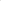 ART. 3º - As férias de que trata a presente portaria é referente ao período aquisitivo de 26/03/2021 à 25/03/2022.           ART. 4º - Converter em abono pecuniário, 1/3 (um terço) das férias em questão, conforme faculta o artigo 77, parágrafo 1º da Lei Municipal nº. 023/95, de 09 de novembro de 1995.ART. 5º - A presente Portaria entra em vigor na data de sua publicação, por afixações nos locais de costumes, revogadas as disposições em contrário.Gabinete do Presidente, ao primeiro dia do mês de julho do ano de dois mil e vinte e dois.HEITOR BALESTRINPresidente da Câmara MunicipalRegistre-se.Publique-se.